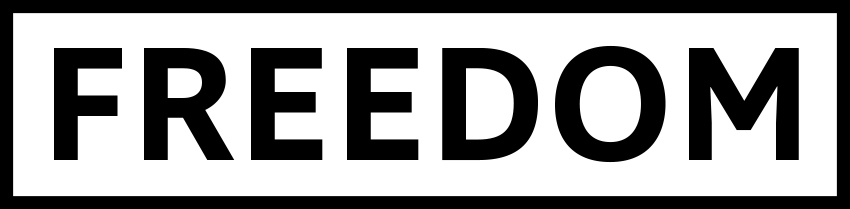 Bursary Scheme – Application Form for ONE ApplicantExplanation of bursary scheme: We are offering a bursary scheme, in order to support leaders and potential leaders with financial constraints, who would otherwise not be able to attend. The delegate will not need to pay the conference fee. This will be paid for by Vineyard Churches UK (£45) and your church (£45). If you have children, their places operate on the same basis with £10 coming from Vineyard Churches UK and £10 from your church. Please only request free places for people who genuinely cannot afford to pay for their place. Bursaries will operate on a first come, first serve basis due to bursary constraints. All applications need to be approved by the delegate’s Senior Pastor/ or in the case of a Senior Pastor, their Area Leader.Bursaries are for:Those who are unemployedThose on a low income salary e.g. below the living wage of £14, 625 pre tax per annumBursaries do not include:Travel, Accommodation and food expensesTitle: …………………………………………………………….First Name: …………………………………………………. 	Surname: ……………………………………………………..Telephone Number: ……………………………………..Email: ……………………………………………………………………………………………………………………..Address: ………………………………………………………………………………………………………………….Town: ………………………………………………………….Postcode: …………………………………………………….Church: …………………………………………………………………………………………………………………..Are you:A Senior Pastor 			Pastoral Staff 		Other Staff	 Other Leader		Area of Ministry: ………………………………………………………………………………………………………Please tick this box if it will be your first time at NLC 	    Age: 	     18-25 	     26-35 	     36-45 	     46-59 	     60+ Child’s Name ……………………………………….. DOB………./……../……… Childcare needed Child’s Name ……………………………………….. DOB………/……../……….Childcare needed Child’s Name ……………………………………….. DOB……../……../………. Childcare needed Special Needs/Other Requirements: ………………………………………………………................……………………………………………………………………………………………………………………………….……………………………………………………………………………………………………………………………….To help us assess eligibility please give details of why you would like to be given a bursary. (E.g. I am unemployed) ………………………………………………………………………………………………………………………………………………………………………………………………………………………..……………………………………………………………………………………………………………………………..Senior Pastor’s Name: ……………………………………………………………………………………Senior Pastor’s Signature: ………………………………………………………………………………(If you are the Senior Pastor please ask for authorisation of your Area Leader)e: info@vineyardnlc.orgw: www.vineyardnlc.orgt: 0115 988 7067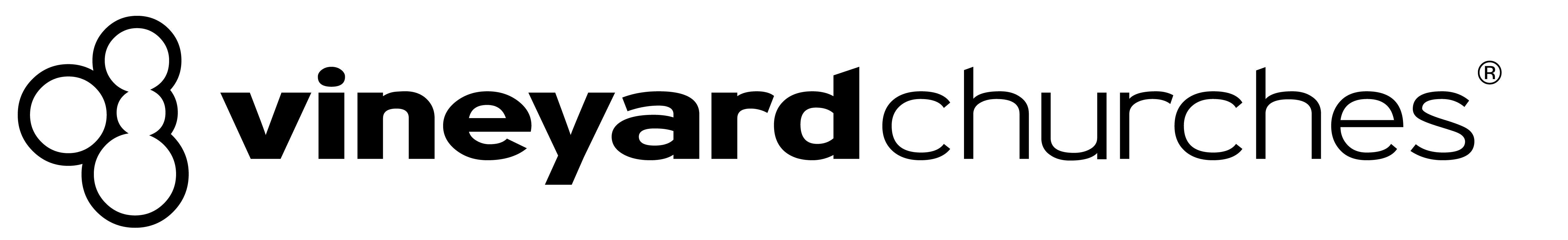 